Домашняя работа.Реши примеры.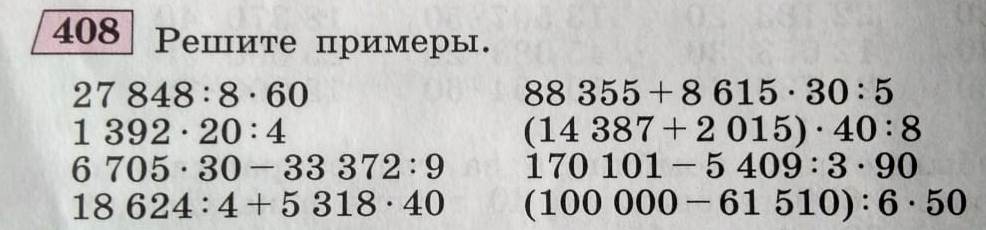 Реши задачу.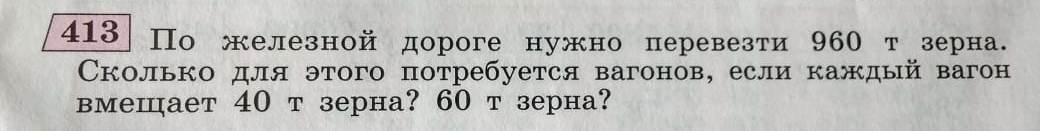 